Приложение 2ЗАЯВКА*органа опеки и попечительства для участия во Всероссийском конкурсе в сфере профессиональной деятельности специалистов органов опеки и попечительства в отношении несовершеннолетних граждан 
«На стороне ребенка» **(2024 г.)в номинации____________________________________* все строки обязательные для заполнения** к заявке прилагается:- отзыв об оценке профессионального уровня органа опеки и попечительства, подписанный руководителем уполномоченного исполнительного  органа субъекта Российской Федерации в сфере опеки и попечительства в отношении несовершеннолетних граждан (в формате pdf).*** В соответствии с приказом Минэкономразвития России от 31 августа 2020 г. № 563 «Об утверждении Перечня отдаленных и труднодоступных территорий и сроков проведения в них Всероссийской переписи населения 2020 года» (Зарегистрировано в Минюсте России 8 октября 2020 г. № 60299) Подпись(руководитель территориальногооргана опеки и попечительства)       ____________________ (ФИО)                                                                          (подпись)                      Дата «____» ___________ 2024 г.  1Полное наименование органа опеки и попечительстваТекст2Субъект РФТекст3Организационная модель органа опеки и попечительстватерриториальный орган опеки и попечительства исполнительного органа субъекта Российской Федерации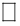 орган местного самоуправления (в случае наделения полномочиями по опеке и попечительству) казенное/бюджетное учреждение (если учреждение наделено статусом органа опеки и попечительства)4Орган опеки и попечительства находитсягородская местностьсельская местностьгород федерального значения5Ведомственная подчиненность органа опеки и попечительствасфера образованиясфера социальной защитыотдельное ведомство по опеке и попечительству6Численность детского населения на территории органа опеки и попечительствачисло7Относится ли территория, на которой находится орган опеки и попечительства к отдаленной и труднодоступной***данет8Численность детей, оставшихся без попечения родителей, состоящих на учете в органе опеки и попечительствачисло9Наличие на территории органа опеки и попечительства организаций для детей-сирот и детей, оставшихся без попечения родителейданет10Направления подготовки специалистов органа опеки и попечительства«Социальная работа»«Педагогика»«Педагогика и психология»«Юриспруденция»«Экономика»иные (укажите)______________________11Численность специалистов органа опеки и попечительствачисло12Количество вакантных должностейчисло13Численность уволившихся специалистов за последние три годачисло14Доля специалистов органа опеки и попечительства, принявших участие в мероприятиях по профессиональному развитию за последние три года %15Специалисты органа опеки и попечительства одновременно осуществляют деятельность в отношении несовершеннолетних граждан и совершеннолетних недееспособных и ограниченных судом в дееспособности гражданданет16Орган опеки и попечительства самостоятельно осуществляет подготовку граждан, выразивших желание стать опекунами или попечителями либо принять детей, оставшихся без попечения родителей, в семью на воспитание в иных установленных семейным законодательством формах данет17Доля отмененных (измененных) актов органа опеки и попечительства на основании вступивших в силу решений суда о признании актов органов опеки и попечительства незаконными от общего количества рассмотренных дел (за последние три года)%18Доля детей, помещенных под надзор в организации для детей-сирот и детей, оставшихся без попечения родителей, в отношении которых прекращена та или иная форма семейного устройства, включая предварительную опеку или попечительство (за последние три года)%19Доля детей-сирот и детей, оставшихся без попечения родителей, находящихся на воспитании в семьях (кроме усыновленных), за последние три года% 20Ключевые достижения органа опеки и попечительства за последние три годаТекст21Наличие поощрений и награждений за последние три годаТекст22Ожидаемые результаты после  участия в КонкурсеТекст23Контактный номер телефона руководителя органа опеки и попечительства (мобильный и рабочий с указанием добавочного номера (при наличии))Текст24Адрес электронной почты руководителя органа опеки и попечительстваТекст